Drodzy uczniowieOd wczoraj zaczęło się zdalne nauczanie, ta cała  sytuacja jest dla was trudna. Jeżeli macie jakieś pytania , wątpliwości piszcie przez dziennik lub na mój mail: justynai@go2.plKLASA 3 FT , 3MTRThema: Nazwy grup artykułów spożywczych  w supermarkecie.Das Wortschatz.- słownictwoProdukte & Getränke / produkty i napojeMahlzeiten & Speisen / posiłki i potrawyObst & Gemüse / owoce i warzywaĆWICZENIE IIProszę wykonać ćwiczenie  A1 str. 26, podręcznik Hier und da 2.ĆWICZENIE IIIZachęcam do obejrzenia filmiku , w celu przećwiczenia wymowy.https://www.youtube.com/watch?v=1uTyEqs91gIĆWICZENIE IVNa podstawie tych zdań, które napisałam poniżej, co Arni je i pije  na śniadanie, obiad i kolację, jak również po obejrzeniu filmiku,  napiszcie własne zdania co  jecie i pijecie zwykle na poszczególne posiłki. Proszę napisać 10 zdań na piątkę, 8 zdań n czwórkę, 6 zdań na trójkę, 4 zdania na dwójkę. Prześlijcie mi to na mojego e- maila: justynai@go2.plZum Frühstück isst Arni zwei Brötchen mit Käse und ein Brötchen mit Schinken und trinkt eine Tasse Kaffee.Zu Mittag isst er Hähnchen mit Kartoffeln. Er trinkt dazu ein Glas Saft.Zu Abend isst er eine Scheibe Brot mit Marmelade und trinkt eine Tasse Tee ohne Zucker.Was isst / trinkst  du gewöhnlich zum Frühstück/ Mittagessen/ Abendbrot? Co jesz, pijesz zwykle na śniadanie, obiad i kolację?ĆWICZENIE V.ZAPRASZAM OSOBY CHĘTNE DO SPRAWDZENIA SWOJEJ WIEDZY W  QUIZACH .https://promedica24.com.pl/niemiecki-dla-opiekunow/darmowe-lekcje-z-jezyka-niemieckiego/lekcja-8-unterricht-8/http://testwiedzy.pl/test/17197/produkty-spozywcze.htmlRozwiązania wszystkich zadań proszę odesłać do piątku na adres e-maila: justynai@go2.plPozdrawiamProdukte & Getränkeprodukty i napojedas WasserWodader KaffeeKawader TeeHerbatader Saftsokdie MilchMlekodas BierPiwoder WeinWinoder SchnapsWódkadas BrotChlebdie BrötchenBułkidie ButterMasłoder SchinkenSzynkader Käseser żółtydas QuarkTwarógdas MüsliMuslider YoghurtJogurtder HonigMióddie MarmeladeDżemdie EierJajkader KuchenCiastoder PfannkuchenNaleśnikider ReisRyżMahlzeitenposiłkidas Frühstückśniadaniedas MittagessenObiadder Nachtischpodwieczorekdas Abendbrot / das AbendessenkolacjaSpeisenPotrawyRührei mit Zwiebel und Speckjajecznica z cebulą i boczkiemSpiegeleijajko sadzoneWürstchen mit Ketchup/Mayoparówki z ketchupem/majonezemTomatensuppe mit Reis/Nudelnzupa pomidorowa z ryżem/kluskamiBrühe mit Eirosół z jajkiemWiener Schnitzel mit Kartoffeln und Salatsznycel/kotlet schabowy z ziemniakami i sałatkąFrikadelle mit Püree und Salatkotlet mielony z puree i sałatkąTorte mit Schlagsahnetort z bitą śmietanąApfelkuchenSzarlotkaKäsekuchenSernikButterbrot mit Schinken und Gurkekanapka z szynką i ogórkiemObstOwoceder ApfelJabłkodie BirneGruszkadie BananeBanandie ZitroneCytrynaGemüseGemüseWarzywaWarzywadie Tomatedie TomatePomidorPomidordie Gurkedie GurkeOgórekOgórekdie Kartoffelndie KartoffelnZiemniakiZiemniakidie Karottedie KarotteMarchewMarchewdie Zwiebeldie ZwiebelCebulaCebulader Salatder SalatSałataSałatader Paprikader PaprikaPaprykaPapryka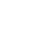 ĆWICZENIE I WYBIERZ POPRAWNĄ ODPOWIEDŹOwoce po niemiecku to:
die Orange
das Obst
die Birne
das Wasser1. die Birne oznacza:
gruszkę
wiśnię
malinę
truskawkę2. Cytryna w języku niemieckim to:
die Orange
die Zwiebel
die Kirsche
die Zitrone3. Wskaż poprawne zdanie: Smakują mi brzoskwinie i pomarańcze.
Mir schmäcken die Pfirische und die Orangen.
Mir schmäcken die Bananen und die Orangen.
Mir schmäcken die Pfirische und die Zitronen.
Mir schmäcken die Bananen und die Zitronen.4. Warzywa w języku niemieckim to:
das Obst
die Gemüse
die Gewässer
die Karotte5. Jak powiemy po niemiecku pomidor?
die Gurke
der Kohl
die Zwiebel
die Tomate6. Wskaż poprawne zdanie: Moja mama ma w ogródku pietruszkę i marchewkę.?
Meine Mutter hat im Garten die Petersilie und die Tomate.
Meine Mutter hat im Garten die Petersilie und die Gurke.
Meine Mutter hat im Garten die Petersilie und die Karotte.
Meine Mutter hat im Garten die Petersilie und die Zwiebel.7. Zdanie: Ich mag den Knoblauch nicht aber er ist sehr gesund.? oznacza:
Nie lubię pietruszki bo jest niedobra.
Nie lubię pietruszki ale jest zdrowa.
Lubię czosnek bo jest zdrowy.
Nie lubię czosnku ale jest zdrowy.8. Wyrażenie: Fleisch und Wurst? oznacza:
Warzywa i owoce
owoce i napoje
mięso i warzywa
mięso i kiełbasy9. Jak powiemy po niemiecku ?wieprzowina?
das Schweinefleisch
das Hühnerfleisch
das Putenfleisch
das Rindfleisch10. Kiełbasa po niemiecku to:
der Fisch
die Wurst
der Speck
der Schinken11. Twaróg w języku niemieckim to:
die Butter
die Milch
der Quark
der Käse12. die Sahne oznacza:
sos
jogurt
kefir
śmietanę13. Sok jabłkowy w języku niemieckim to:
die Limonade
der Apfelsaft
der Orangensaft
der Saft14. Wskaż poprawne zdanie: ?Kup proszę kolę i sok pomarańczowy!?
Kauf bitte Cola und Orangensaft!
Kauf bitte Cola und Apfelsaft!
Nimm bitte Cola und Orangensaf!
Nimm bitte Cola und Apfelsaft!15. Jak powiemy po niemiecku ?Chleb pełnoziarnisty?
das Brot
das Weißbrot
das Vollkornbrot
das Schwarzbrot16. Batonik w języku niemieckim to:
der Lutscher
das Bonbon
der Riegel
das Gummibärli17. Jak powiemy po niemiecku pieprz?
das Kochsalz
das Mehl
der Pfeffer
die Speisewürze18. Pytanie: Wie viel kostet die Karotte? Oznacza:
Ile kosztuje pomidor?
Ile kosztuje marchewka?
Jak dużo ma Pani pomidorów?
Jak dużo ma Pani marchewek?19. Wskaż poprawne tłumaczenie zdania: Sie zahlen 7 Euro.
Potrzebuje 7 Euro.
To kosztuje 7 Euro.
Płaci Pani 7 Euro.
Zapłaciłem 7 Euro.Zum Frühstück esse/trinke ich ___Na śniadanie jem/piję ___Zum Mittagessen/ zu Mittag esse/trinke ich ___Na obiad jem/piję ___Zum Nachtisch esse/trinke ich ___Na deser jem/piję ___Zum Abendbrot/ zu Abend esse/trinke ich ___Na kolację jem/piję ___